ҠАРАР                                                                                           РЕШЕНИЕО  внесении изменений  в решение совета сельского поселения Чалмалинский  сельсовет № 16/140 от 23.12.2016 года  «О бюджете сельского поселения Чалмалинский сельсовет муниципального района Шаранский район Республики Башкортостан на 2017 год и на плановый период 2018 и 2019 годов» Совет сельского поселения Чалмалинский сельсовет муниципального района Шаранский район  Республики Башкортостан (далее – сельское поселение) РЕШИЛ:            Внести изменения в решение Совета сельского поселения Чалмалинский сельсовет  от 23.12.2016 года № 16/140 « О  бюджете сельского поселения Чалмалинский сельсовет муниципального района Шаранский район  Республики Башкортостан на 2017 год»  согласно приложения 1,2,3,4 к настоящему решению:в приложение № 1 «Поступления доходов в бюджет сельского поселения Чалмалинский  сельсовет муниципального района Шаранский район Республики Башкортостан на 2017 год» к решению Совета сельского поселения Чалмалинский сельсовет муниципального района Шаранский район № 16/140 от 23.12.2016 г. согласно приложению № 1 к настоящему решению.в приложение № 2 «Распределение бюджетных ассигнований сельского поселения Чалмалинский сельсовет муниципального района Шаранский  район Республики Башкортостан на 2017 год по разделам, подразделам, целевым статьям, группам  видов расходов бюджета» к решению совета сельского поселения Чалмалинский сельсовет муниципального района Шаранский район № 16/140 от 23.12.2016 г. согласно приложению № 2 к настоящему решению.в приложение № 3 «Распределение бюджетных ассигнований сельского поселения Чалмалинский сельсовет муниципального района Шаранский  район Республики Башкортостан на 2017 год по целевым статьям, группам  видов расходов бюджета» к решению совета сельского поселения Чалмалинский сельсовет муниципального района Шаранский район № 16/140 от 23.12.2016 г.  согласно приложению №3 к настоящему решению.в приложение № 4 «Ведомственная структура расходов бюджета  сельского поселения Чалмалинский сельсовет муниципального района Шаранский район республики Башкортостана на 2017 год» к решению совета сельского поселения Чалмалинский сельсовет муниципального района Шаранский район № 16/140 от 23.12.2016 г. согласно приложению № 4 к настоящему решениюГлава сельского поселения Чалмалинскийсельсовет муниципального районаШаранский район Республики Башкортостан                                             И. Г. Мухаметов с.Чалмалыот 28 апреля 2017 г.№19/165                                                                                            Приложение 1	                                                                                   к решению Совета сельского	                                                                                            поселения Чалмалинский сельсовет 	                                                                           муниципального районаШаранский район                                                                                                  Республики Башкортостан                                                                                                от  28 апреля 2017 года №19/165Поступления доходов в бюджет сельского поселения Чалмалинский сельсовет муниципального района Шаранский район Республики Башкортостан на 2017 год(тыс. рублей)Глава сельского поселения Чалмалинскийсельсовет муниципального районаШаранский район Республики Башкортостан                          И. Г. Мухаметов 	                                                                 Приложение 2	                                                                                   к решению Совета сельского	                                                                                            поселения Чалмалинский сельсовет 	                                                                           муниципального районаШаранский район                                                                                                  Республики Башкортостан                                                                                                от  28 апреля 2017 года №19/165Распределение бюджетных ассигнований сельского поселения Чалмалинский сельсовет муниципального района Шаранский район Республики Башкортостан на 2017 год по разделам, подразделам, целевым статьям (муниципальным программам сельского поселения и непрограммным направлениям деятельности), группам видов расходов классификации расходов бюджетов(тыс. рублей)Глава сельского поселения Чалмалинскийсельсовет муниципального районаШаранский район Республики Башкортостан                             И. Г. Мухаметов                                                                                             Приложение 3	                                                                                   к решению Совета сельского	                                                                                            поселения Чалмалинский сельсовет 	                                                                           муниципального районаШаранский район                                                                                                  Республики Башкортостан                                                                                                от  28 апреля 2017 года №19/165Распределение бюджетных ассигнований сельского поселения Чалмалинский сельсовет муниципального района Шаранский район Республики Башкортостан на плановый период 2017 и 2018 годов по целевым статьям (муниципальным программам сельского поселения и непрограммным направлениям деятельности), группам видов расходов классификации расходов бюджетов                                                                                                                   (тыс. рублей)      Глава сельского поселения Чалмалинский      сельсовет муниципального района      Шаранский район Республики Башкортостан                             И. Г. Мухаметов                                                                                            Приложение 4	                                                                                   к решению Совета сельского	                                                                                            поселения Чалмалинский сельсовет 	                                                                           муниципального районаШаранский район                                                                                                  Республики Башкортостан                                                                                                от  28 апреля 2017 года №19/165Ведомственная структура расходов бюджета сельского поселения Чалмалинский сельсовет муниципального района Шаранский район Республики Башкортостан на 2017 год (тыс. рублей)Глава сельского поселения Чалмалинскийсельсовет муниципального районаШаранский район Республики Башкортостан                             И. Г. Мухаметов БАШҠОРТОСТАН РЕСПУБЛИКАҺЫШАРАН РАЙОНЫ МУНИЦИПАЛЬ РАЙОНЫНЫҢ САЛМАЛЫ АУЫЛ СОВЕТЫ АУЫЛ БИЛӘМӘҺЕ СОВЕТЫСАЛМАЛЫ АУЫЛЫ, ТЕЛ.(34769) 2-61-05, 2-62-25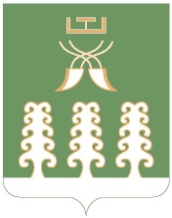 РЕСПУБЛИКА БАШКОРТОСТАНМУНИЦИПАЛЬНЫЙ РАЙОН ШАРАНСКИЙ РАЙОНСОВЕТ СЕЛЬСКОГО ПОСЕЛЕНИЯ ЧАЛМАЛИНСКИЙ СЕЛЬСОВЕТС. ЧАЛМАЛЫ,  ТЕЛ.(34769) 2-61-05, 2-62-25КБК2017 год0104\791\99\0\00\02040\242\225.6\ФЗ.131.03.2\\15101-3900,000104\791\99\0\00\02040\242\340.3\ФЗ.131.03.2\\151013900,000409\791\09\0\01\03150\244\225.1\ФЗ.131.03.62\\15407100 000,000409\791\09\0\01\03150\244\226.10\ФЗ.131.03.62\\1540750 000,000409\791\09\0\01\03150\244\225.2\ФЗ.131.03.62\\1540750 000,002 02 40014 10 7301 151200 000,00Код вида, подвида доходов бюджетаНаименованиеНаименованиеСуммаСуммаКод вида, подвида доходов бюджетаНаименованиеНаименованиеСуммаСумма11223ВсегоВсего150,02 00 00000 00 0000 0002 00 00000 00 0000 000БЕЗВОЗМЕЗДНЫЕ ПОСТУПЛЕНИЯБЕЗВОЗМЕЗДНЫЕ ПОСТУПЛЕНИЯ150,02 02 00000 00 0000 0002 02 00000 00 0000 000Безвозмездные поступления от других бюджетов бюджетной системы Российской ФедерацииБезвозмездные поступления от других бюджетов бюджетной системы Российской Федерации150,02 02 40000 00 0000 1512 02 40000 00 0000 151Иные межбюджетные трансфертыИные межбюджетные трансферты150,02 02 40014 00 0000 1512 02 40014 00 0000 151Межбюджетные трансферты, передаваемые бюджетам муниципальных образований на осуществление части полномочий по решению вопросов местного значения в соответствии с заключенными соглашениямиМежбюджетные трансферты, передаваемые бюджетам муниципальных образований на осуществление части полномочий по решению вопросов местного значения в соответствии с заключенными соглашениями150,02 02 40014 10 0000 1512 02 40014 10 0000 151Межбюджетные трансферты, передаваемые бюджетам поселений из бюджетов муниципальных районов на осуществление части полномочий по решению вопросов местного значения в соответствии с заключенными соглашениямиМежбюджетные трансферты, передаваемые бюджетам поселений из бюджетов муниципальных районов на осуществление части полномочий по решению вопросов местного значения в соответствии с заключенными соглашениями150,02 02 40014 10 7000 1512 02 40014 10 7000 151Безвозмездные поступления в бюджеты сельских поселенийБезвозмездные поступления в бюджеты сельских поселений150,02 02 40014 10 7300 1512 02 40014 10 7300 151Прочие безвозмездные поступленияПрочие безвозмездные поступления150,02 02 40014 10 7301 1512 02 40014 10 7301 151ПрочиеПрочие150,0НаименованиеРзПрЦсрВрСумма12345ВСЕГО200,0Национальная экономика0400200,0Дорожное хозяйство (дорожные фонды)0409200,0Программа сельского поселения «Содержание и ремонт автомобильных дорог в сельском поселении Чалмалинский сельсовет муниципального района Шаранский район Республики Башкортостан на 2016-2020годы»04090900000000200,0Основное мероприятие «Организация выполнения работ по модернизации, содержанию, ремонту автомобильных дорог. Обеспечение безопасности дорожного движения»04090900100000200,0Дорожное хозяйство04090900103150200,0Закупка товаров, работ и услуг для обеспечения муниципальных нужд04090900103150200200,0НаименованиеЦсрВрСуммаСуммаНаименованиеЦсрВр2017 год2018 год12345ВСЕГО -230,0-230,0Программа сельского поселения «Содержание и ремонт автомобильных дорог в сельском поселении Чалмалинский сельсовет муниципального района Шаранский район Республики Башкортостан в 2016-2020 годы»0900000000-230,0-230,0Основное мероприятие «Организация выполнения работ по модернизации, содержанию, ремонту автомобильных дорог. Обеспечение безопасности дорожного движения»0900100000-230,0-230,0Закупка товаров, работ и услуг для обеспечения муниципальных  нужд0900103150200-230,0-230,0НаименованиеВед-воЦсрВрСумма12345ВСЕГО200,0Администрация сельского поселения Чалмалинский сельсовет муниципального района Шаранский район Республики Башкортостан791200,0Программа сельского поселения «Содержание и ремонт автомобильных дорог в сельском поселении Чалмалинский сельсовет муниципального района Шаранский район Республики Башкортостан в 2016-2020 годах»7910900000000200,0Основное мероприятие «Организация выполнения работ по модернизации, содержанию, ремонту автомобильных дорог. Обеспечение безопасности дорожного движения»7910900100000200,0Дорожное хозяйство7910900103150200,0Закупка товаров, работ и услуг для обеспечения муниципальных нужд7910900103150200200,0